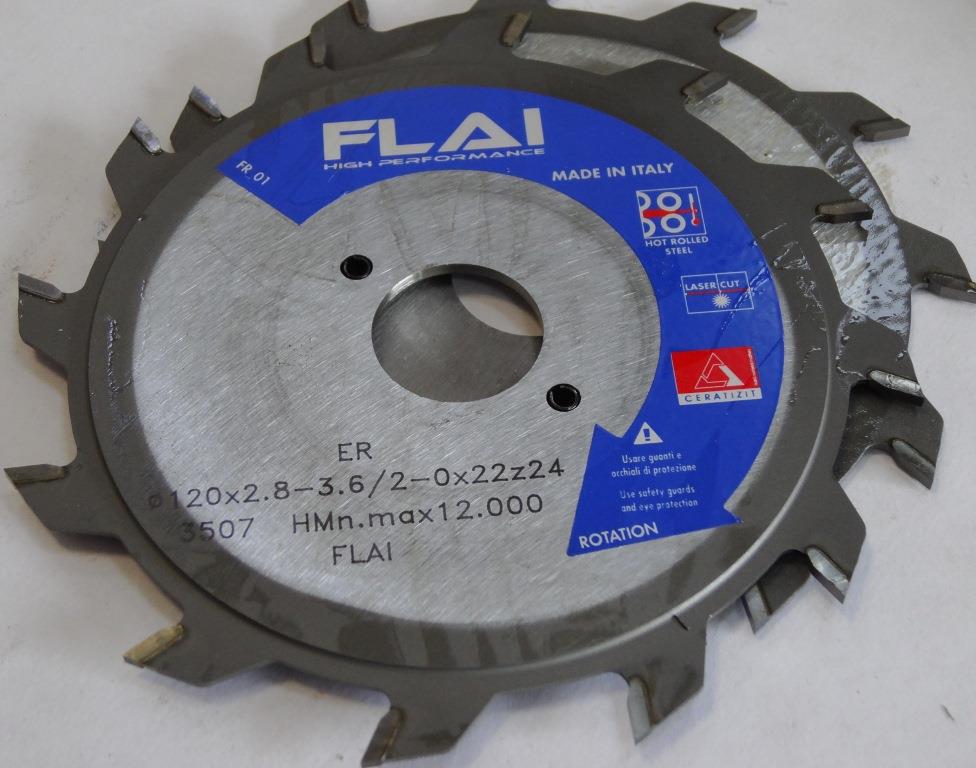 Код из 1САртикулНаименование/ Бренд/ПоставщикГабариты,Д*Ш*ВммМасса,грМатериалМесто установки/Назначение01904ER120012022Пила дисковая FLAI 120*2,8/3,6*22 Z=12+12120*2,8/3,6*22 Z=12+12500металлФорматно-раскроечные станки/ подрезная пила01904ER120012022120*2,8/3,6*22 Z=12+12500металлФорматно-раскроечные станки/ подрезная пила01904ER120012022FLAI   (италия)120*2,8/3,6*22 Z=12+12500металлФорматно-раскроечные станки/ подрезная пила